NÁPLŇ PRÁCEod 27.3. do 31.3. 2023ČESKÝ JAZYK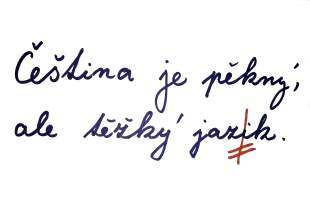 MATEMATIKA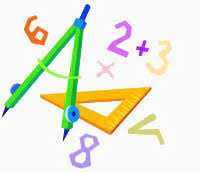 PISATELSTVÍ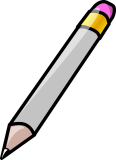 ČTENÍ + ČD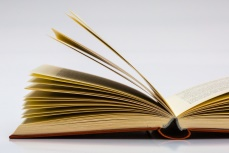 VLASTIVĚDA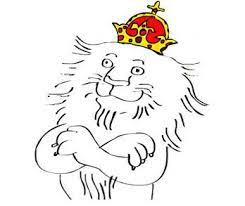 PŘÍRODOVĚDA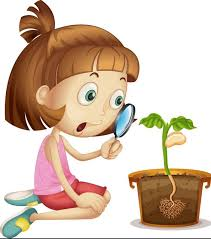 PONDĚLÍVzory podst.jm. rodu mužskéhouč. s. 93- procvičování, ústně, písemně s.93 cv.4a,bPS s.55/pokud nestihnem DÚ NA STŘEDUDÚ: PISATELSTVÍ – VÝBĚR JEDNOHO Z TÉMAT, ŽÁNR PODLE ZADÁNÍ  - POHÁDKA…, PŘÍBĚH LIBOVOLNÝ ŽÁNR. – OPRAVA GRAMATIKY -NĚKTEŘÍ ŽÁCI – PŘEDÁM DĚTEM – OPRAVÍ – KONTROLA VE STŘEDUDENÍČEK procvičování a opakování gramatiky – VZORY PODSTATNÝCH JMEN RODU ŽENSKÉHO – VE STŘEDU DIKTÁT uč.s. 91 cv.9Hodnocení souhrnného opakování a vysvětlení řešení příkladů ze dne 31.3.Opět se zaměříme na písemné dělení se zkouškou, písemné násobení sčítání odčítání. Opakujte násobení a dělení každý den!!!Nepovinný DÚ:Opět můžete vymýšlet úlohy na násobení, dělení, se zlomky pro spolužáky.Píši během výuky do sešitu.DÚ: Čtu si vlastní knihu alespoň 10 min. nahlas. Vyprávím, co jsem přečetl(a). Čtu plynule.České dějiny – STŘEDOVĚK  KONSTANTIN A METODĚJ uč.s. 19PRÁCE S TEXTEM PŘED ČTENÍM, PO ČTENÍ , SDÍLENÍ VE DVOJICÍCH, OVĚŘENÍ INFORMACÍShrnutí tématu – PS s. 12ÚTERÝVÝLET PLANETÁRIUM PRAHASraz je  v 7,30 h. před školou. Návrat je cca ve 12,30 h..Oběd děti stihnou.Svačinu dětem odhlašte.V planetáriu je možné zakoupit různé suvenýry, proto by bylo vhodné dát dětem kapesné (dle vašeho uvážení).DÚ: Trénuji počítání do 1000, násobení a dělení čísel 0-10, dělení se zbytkem, písemné +,- , násobení, písemné dělení,prostředí H-MATskolasnadhledem.czmatika.in (prostředí H-MAT), umím matikuTRÉNUJI NA STŘEDEČNÍ DIKTÁT!!!DÚ: Čtu si vlastní knihu alespoň 10 min. nahlas, plynule. Vyprávím, co jsem přečetl(a).  STŘEDAVZORY PODSTATNÝCH JMEN – všechny PS s. 55 – kontrola DÚKONTROLA OPRAVY – PISATELSKÝ SEŠITPÍŠEME DIKTÁTPS s. 56 – opakování s MAGIKEMKOMBINACE A STATISTIKAPS s. 37/6PS s. 38/8,9,10 Píši během výuky do sešitu.ČD – VLASTNÍ KNIHATICHÉ ČTENÍ VLASTNÍ KNIHYZÁMĚR AUTORA NA ZÁKLADĚ VLASTNÍ ČETBYVELKÁ MORAVAJAK SE ŽILO NA VELKÉ MORAVĚVELKOMORAVSKÁ ŘÍŠE ZANIKÁKRÁTKÝ zápis důležitých SHRNUJÍCÍCH  informací do sešituPS s. 13 – samostatně Test z vlastivědy  POČÁTEK STŘEDOVĚKU (VZOR UČ.S. 21 – ODPOVĚZTE NA OTÁZKY ÚSTNĚ (PÍSEMNĚ), NAPÍŠEME TEST VE STŘEDU DNE 12.4. ČTVRTEKVOLNOPÁTEKSVÁTEKV DOBĚ VOLNA DÚ: Trénuji počítání do 1000, násobení a dělení čísel 0-10 písemné +,- , násobení, dělení se zbytkem,písemné dělení,prostředí H-MATskolasnadhledem.czmatika.in (prostředí H-MAT), umím matikuV DOBĚ VOLNADÚ:Píši deníček  povinné (minimálně 5 vět)Psaní deníčku nám velmi pomáhá a inspiruje. Dokážeme tvořit věty se správným slovosledem, dokážeme se písemně vyjádřit.V DOBĚ VOLNADÚ: Čtu si vlastní knihu alespoň 10 min. nahlas, plynule. Vyprávím, co jsem přečetl(a).  Lesní deník – ekosystém louka ZADÁNÍ DÚ – 1 BEZOBRATLÝ ŽIVOČICH,  1 ROSTLINA (BYLINA) –  ZÁPIS V LESNÍM DENÍKU, VLASTNÍ VÝBĚR ŽÁKA (REFERÁT, POPIS, DŮLEŽITÉ INFORMACE)NA PÁTEK 14.3.